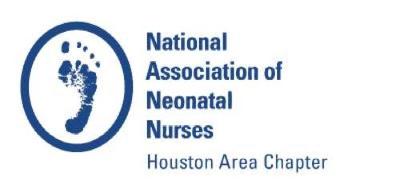 HOUSTON AREA ASSOCIATION OF NEONATAL NURSES – January 28, 2015 MinutesATTENDANCE:   Members: Omayma Abou-Hossa, Gail Abrahma, Sheeba Andrews, Marilyn Babich, Lissy Babu, Brittney Boudreaux, Lee Ann Badum, Laurel Brown, Lynn Camarillo, Tammy Christenson, Marvic Callado, Josephine Davis, Lali George, Anne Keithly, Rachel Leva, Melissa Rothmund, Leticia Santarina, Virginia Steele, Bessie Trammell, Somi Valayil, Gail Werkman, Lauren YagerVisitors: Eric Eborde, Christina Rezek, Patricia Calderon- Polivar, Allison Needham, Ted Bradshaw, LaShonda FasterStudents: Trent Carter, Kayla Roberts, Tomasita Rodriguez, Lauren ElizondoDISCUSSIONDECISIONCall to OrderThe meeting was called to order by Anne KeithlyMeeting called to order at 6:00PMBoard Members2015 OfficersPresident – Anne KeithlyPresident Elect – Tammy ChristensonTreasurer – Eric EbordeSecretary – Lauren YagerPlease contact any of these members for questions or concernsVendor SupportAbbott Nutrition- Lisa Heth, MT, RPhSpeakerNeonatal Research: Eric Frost, RNC-NIC Rare Neonatal Cardiac Rhythms: A Case Study 1 CEU offered to nurses. Business MeetingCall to Order by Anne KeithlySecretary Report: Lauren YagerMinutes of last meeting were October 2014 Membership ReportTreasurer’s Report: Gail/Eric EbordeBalance: $ 11,914.48Community Service: Oma Abou-HossaJanuary Meeting- 3-4 yr. old underwear, shorts, pantsMarch Meeting- Mother’s Day Items- personal hygiene productsOld BusinessNANN/HAANN MembershipGuest Fee will Remain $10NANN/HAANN Membership Giveaway- Drawn at Oct. MtgEvery meeting attended in 2015 will give member extra chance to win                New BusinessBy-Laws- No Revisions 2015 HAANN Spectrum Conference Updates- 6 CEs$65/$75, Registration opens Feb. 2, 2015Speakers for MeetingsNANN Conference Scholarships- applications due by the beginning of May meeting, drawing at the end of meetingEducation AnnouncementsKaleidoscope Perinatal: Galveston Feb. 9-10thChildren’s Case Management Coalition Conference Feb. 27thHAANN Spectrum Conference: April 10thNANN Conference Dallas: October 22-25Raffle Motion ApprovedMotion ApprovedMeeting AdjournedMeeting adjourned by Anne KeithlyMeeting Adjourned at 6:17 PMMinutes submitted by Lauren Yager